NEW CLOTHING BANKS IN SUPPORT OF COMBAT STRESSPLEASE HELP US TO SUPPORT COMBAT STRESS BY DONATING CLEAN & DRY REUSEABLE, WEARABLE, NEW OR PREVIOUSLY WORN ITEMS:  (In bags please).PAIRED:   MENS, LADIES, CHILDRENS SHOES; BOOTS, TRAINERS; FOOTBALL BOOTS. LADIES, MENS, CHILDRENS CLOTHING.BELTS, HANDBAGS, HATS.LOCATIONS:   Stables car park opposite Fort Royal and Clarke Crescent Children’s Park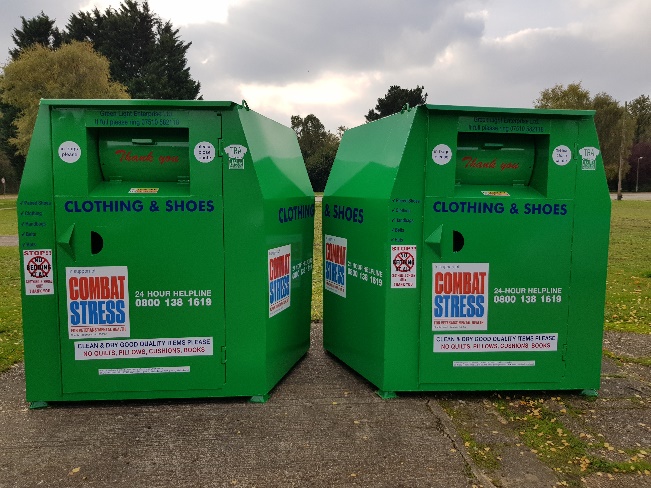 PLEASE DO NOT LEAVE BAGS OUTSIDE THE CLOTHING BANKS.                 THANK YOU